Процедура получения градостроительного плана земельного участка на портале gosuslugi29.ru для физических лицНеобходимо перейти в сети Интернет на официальный информационный сайт муниципального образования «Приморский муниципальный район»
http://www.primadm.ruПерейти в раздел сайта «Градостроительство»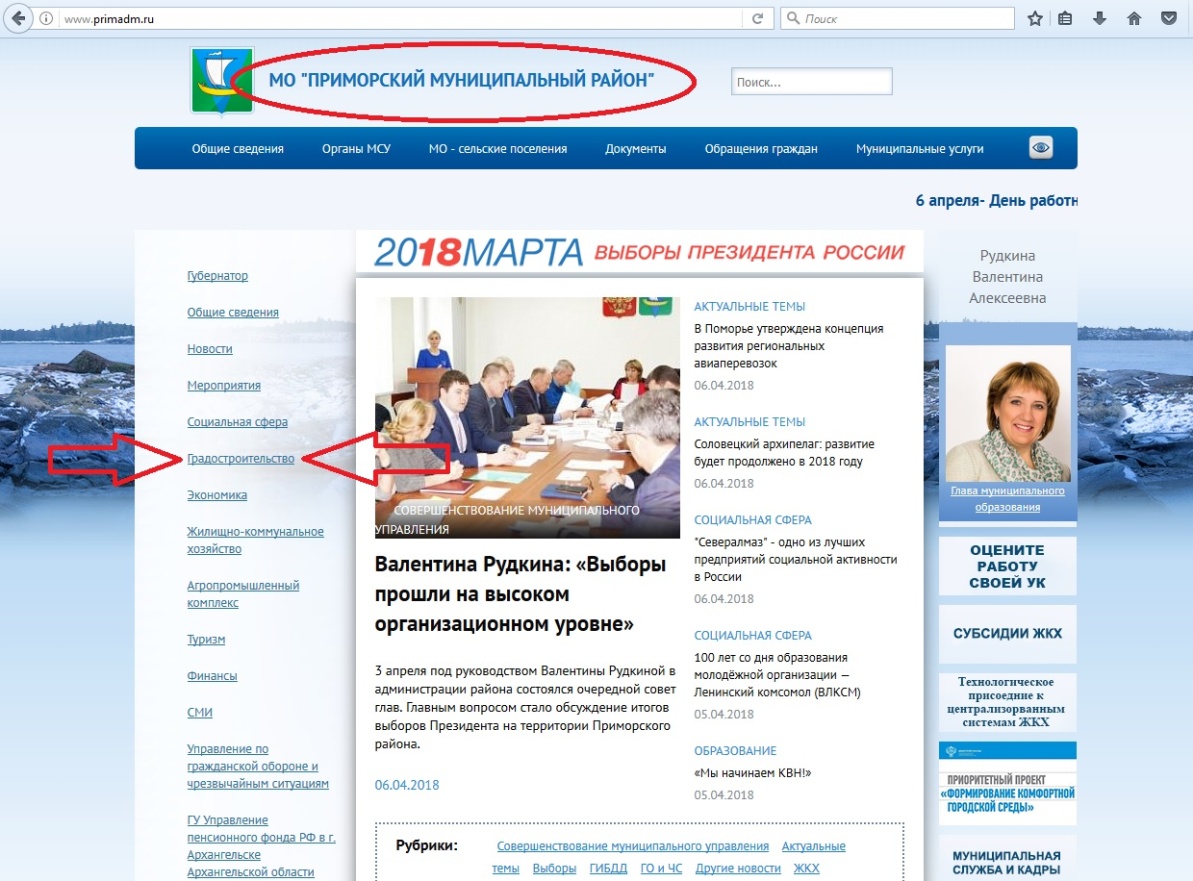 Нажать на кнопку «Получить градостроительный план земельного участка»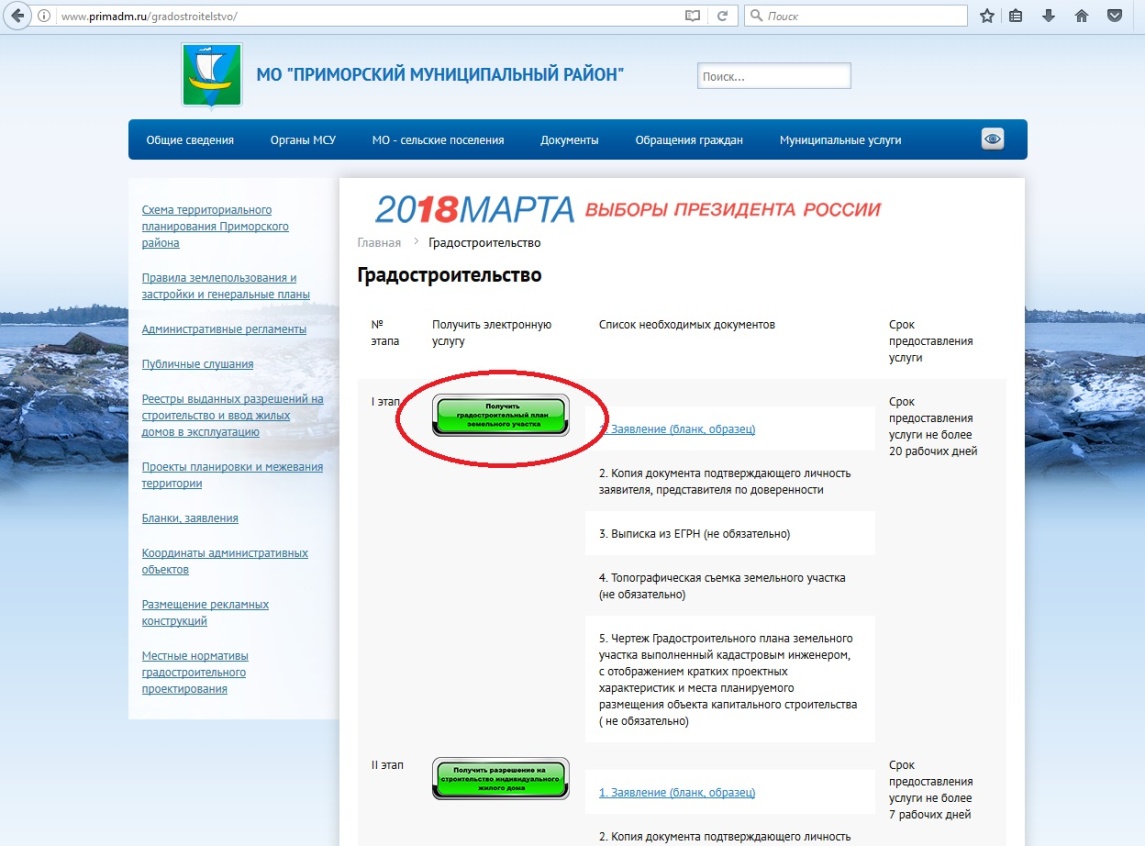 Главная страница услуги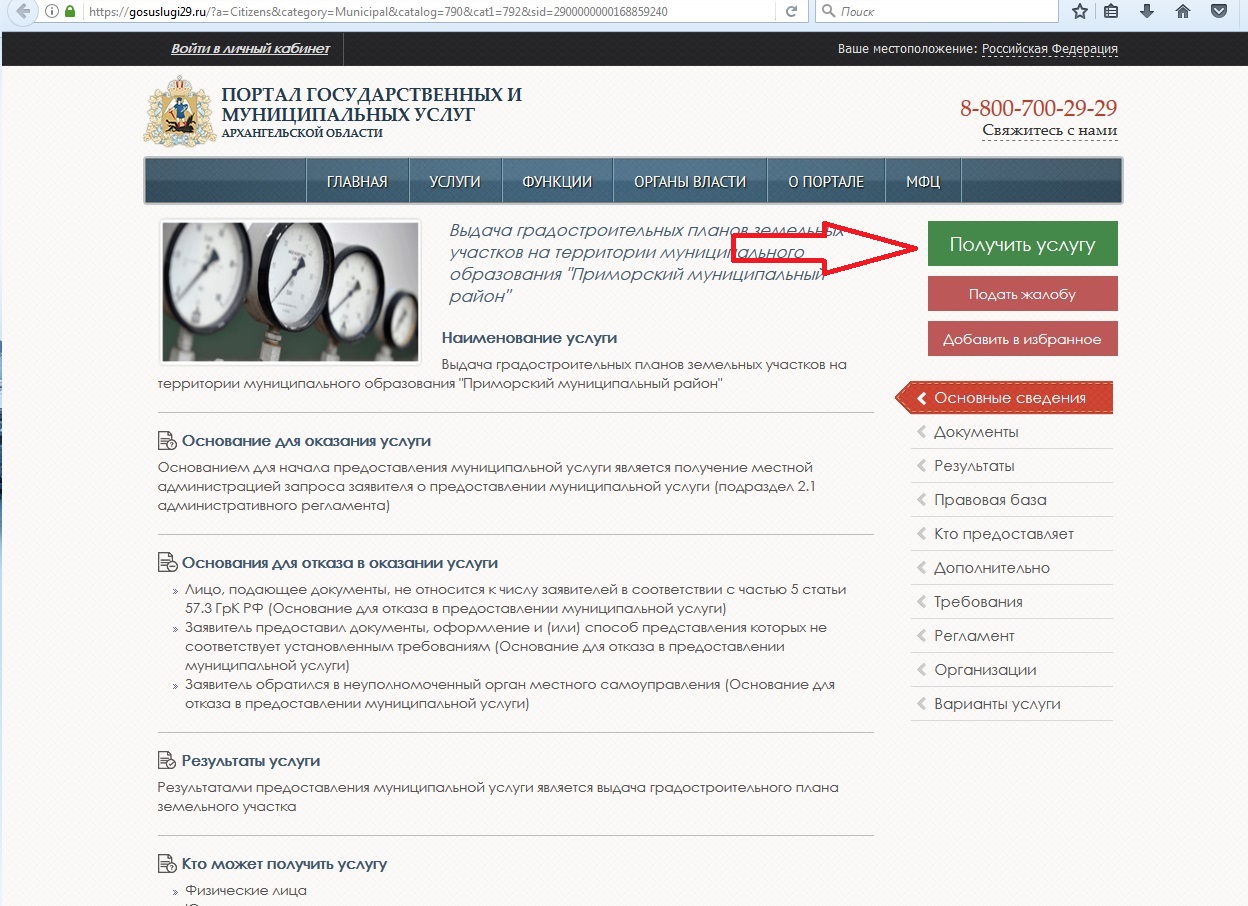 Шаг 1 Необходимо войти в систему через портал «госуслуги». Для этого нужно ввести данные или зарегестрироваться на этом сайте.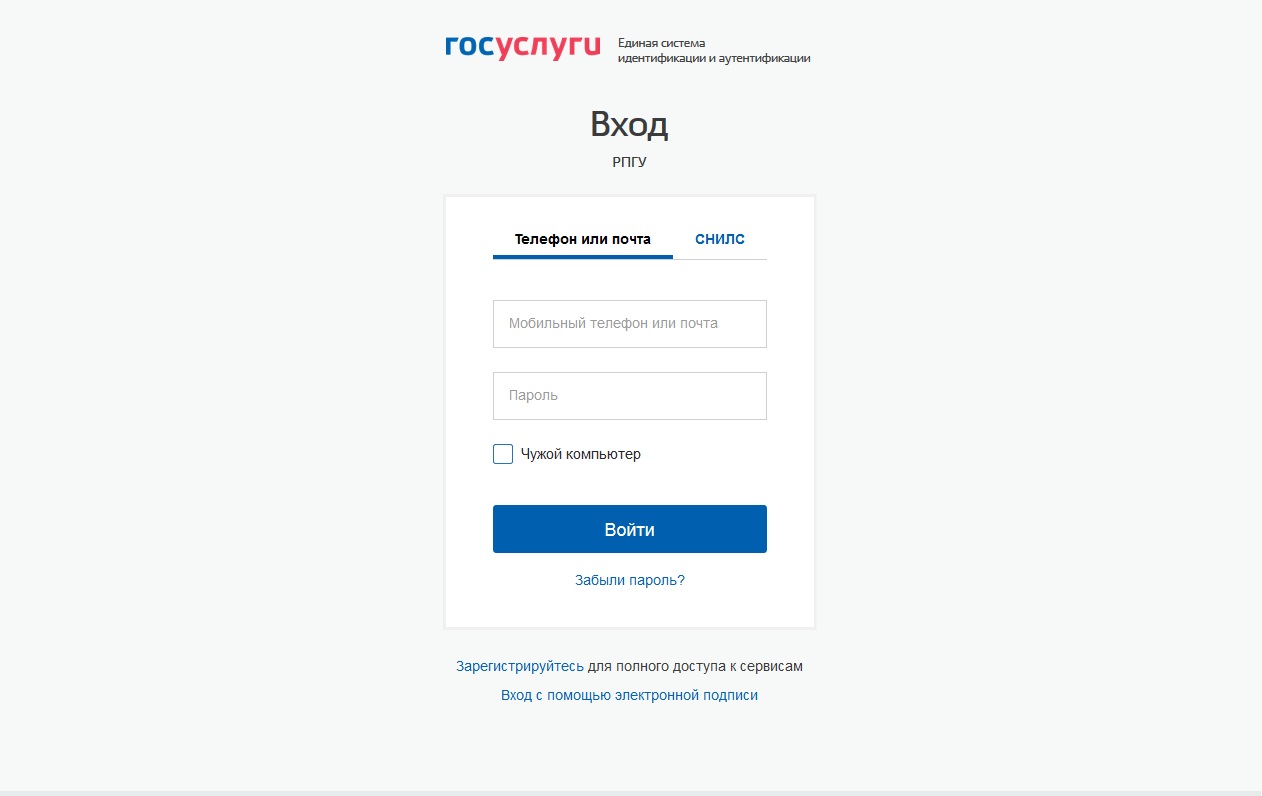 Шаг 2Необходимо выбрать «физическое лицо»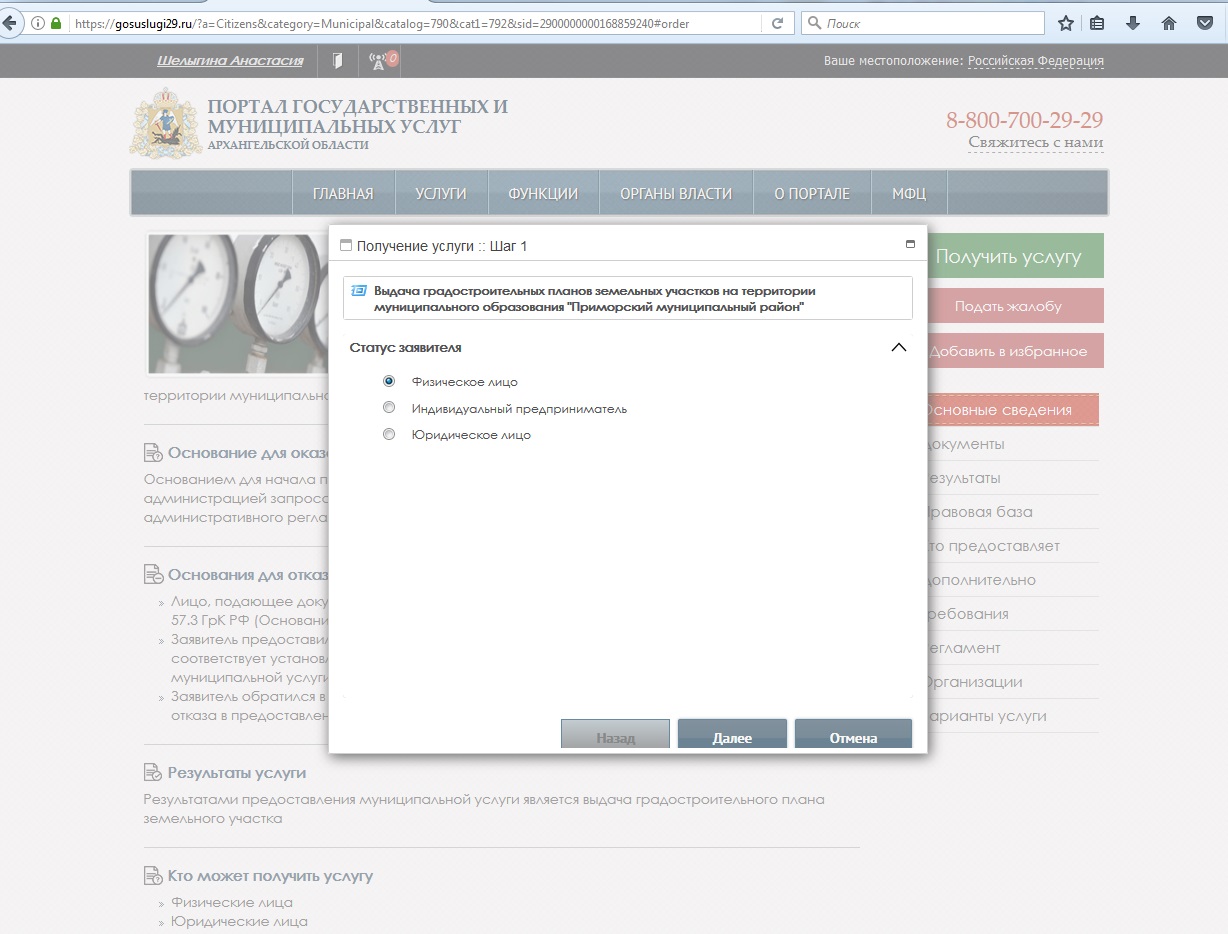 Шаг 3Ввод персональных данных заявителя (правообладателя земельного участка) 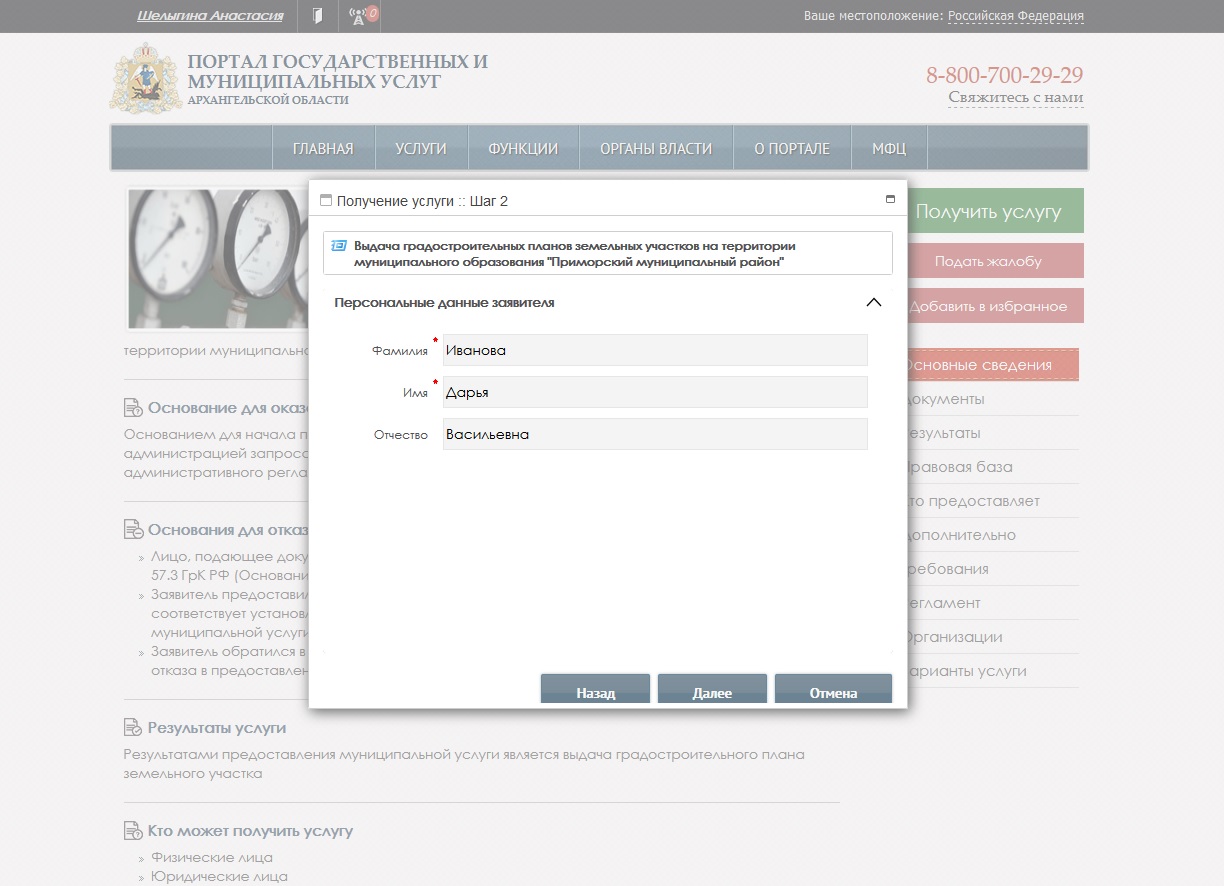 Шаг 4Ввод паспортных данных заявителя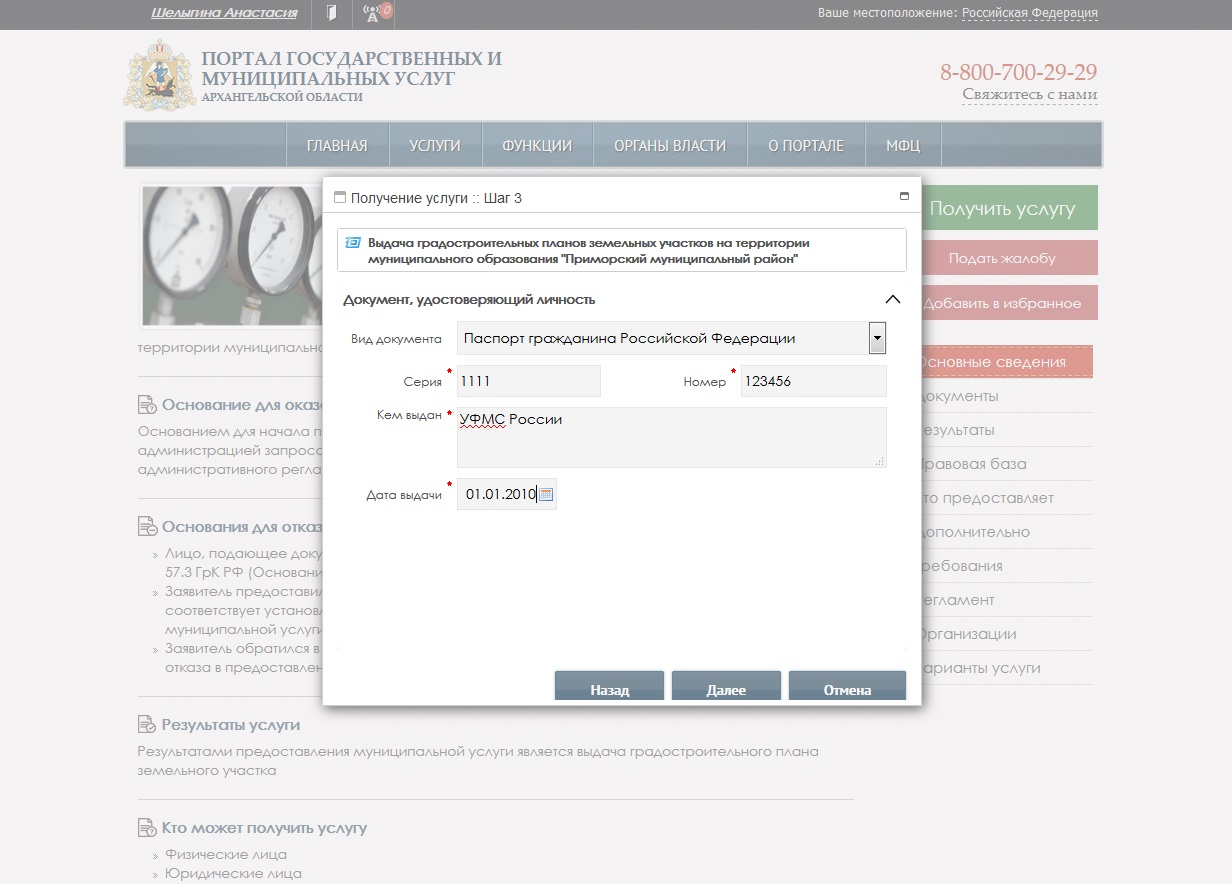 Шаг 5Ввод сведений о регистрации по месту жительства (прописка)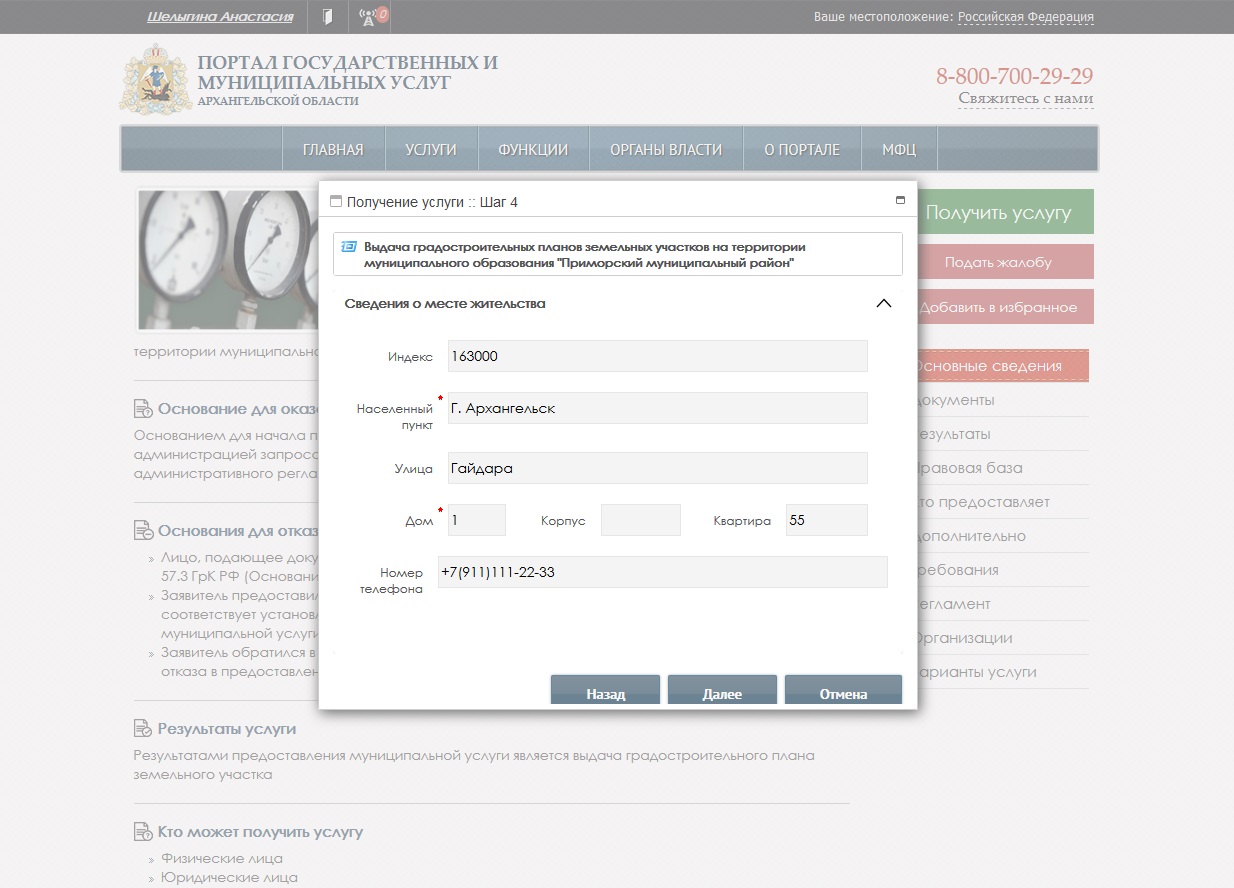 Шаг 6 Необходимо выбрать «Нет»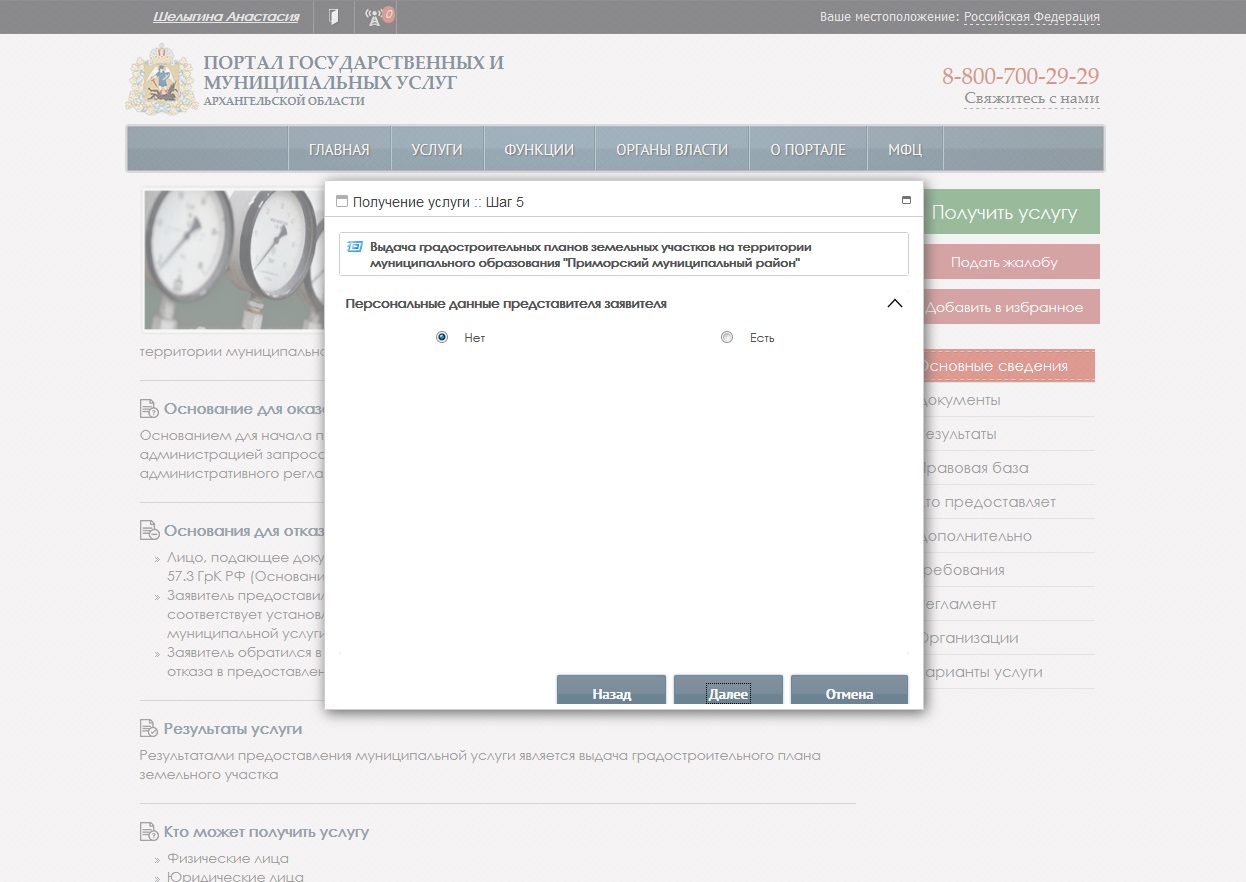 Шаг 7Ввод основных сведений о земельном участке.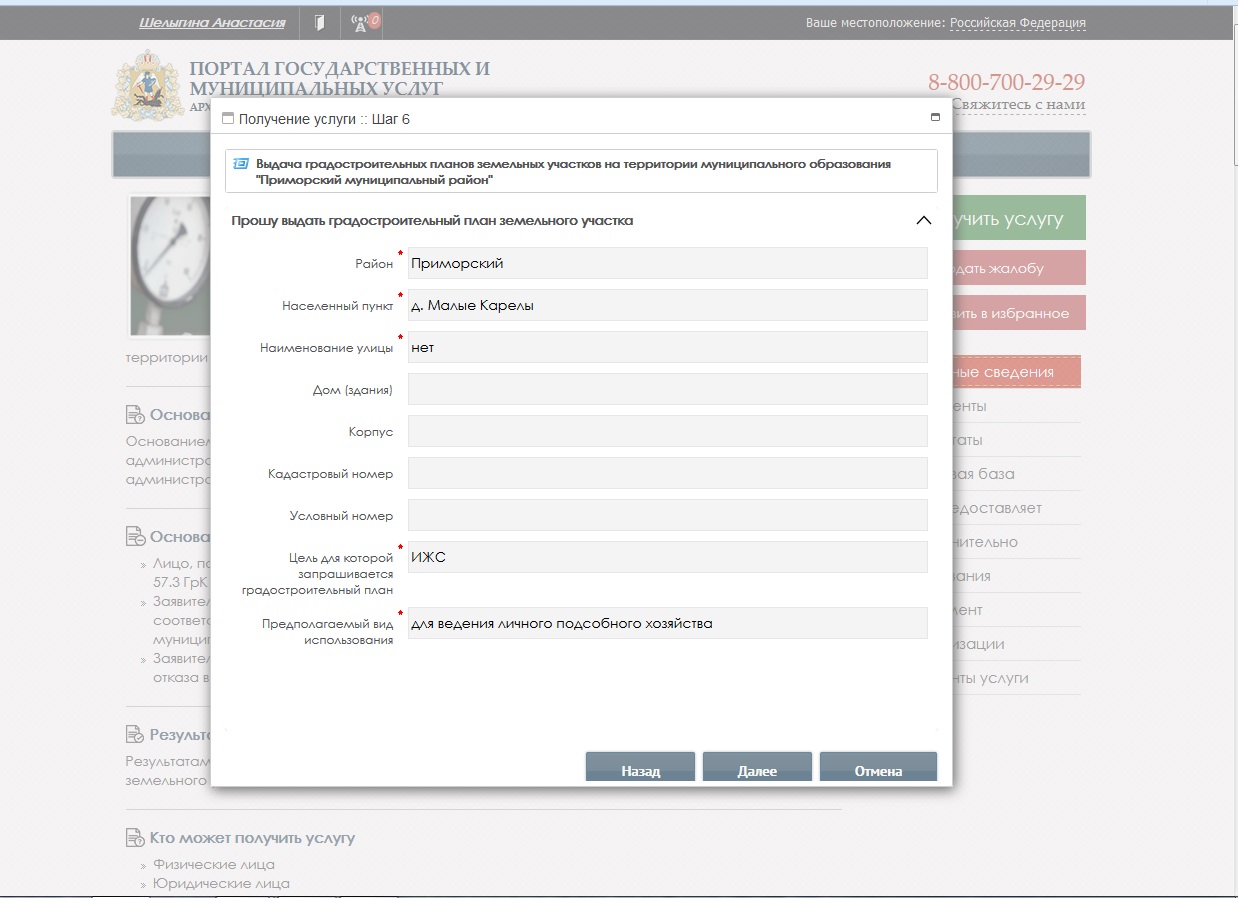 Шаг 8Вам необходимо прикрепить копию заполненного бланка заявления о выдаче градостроительного плана земельного участка, копию документа удостоверяющего личность, копию доверенности (при необходимости).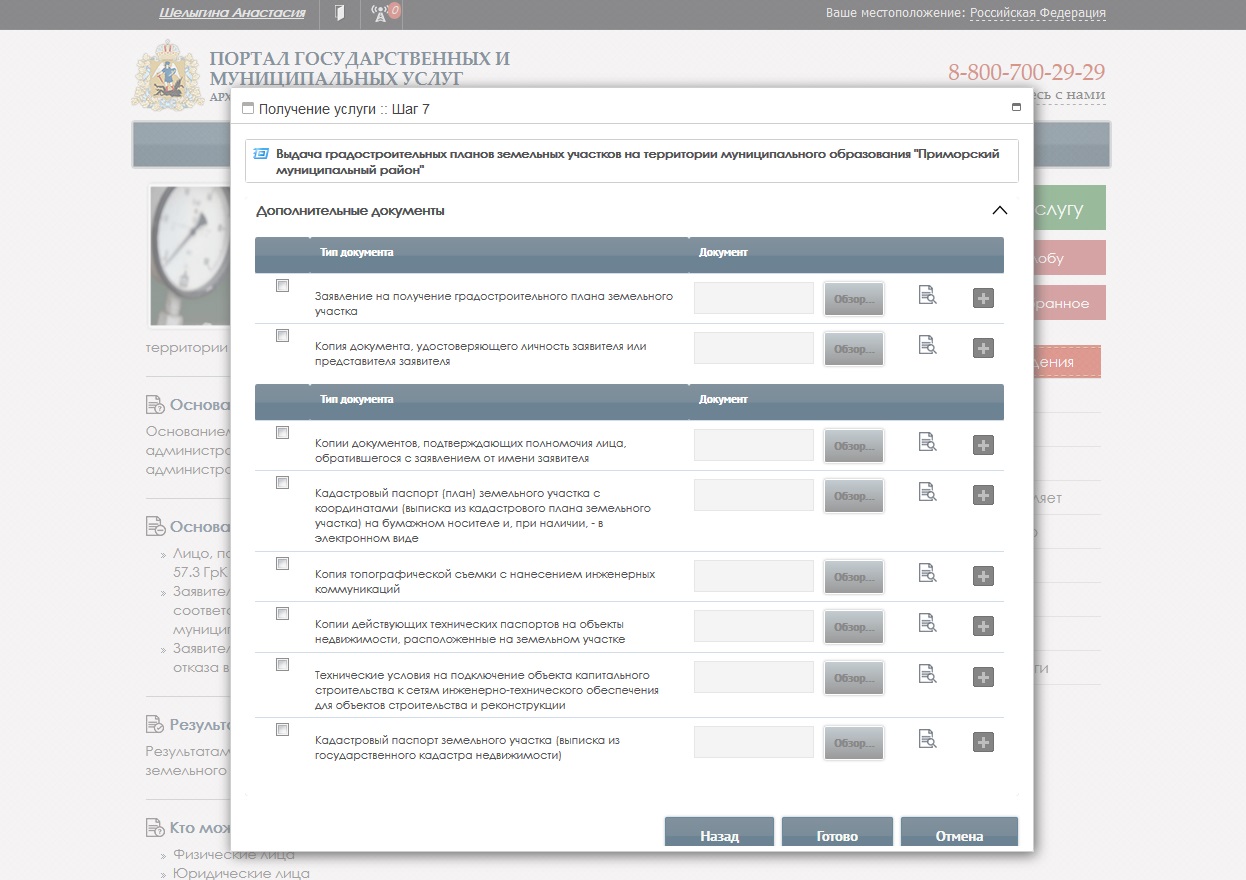 